Petanque wintertornooi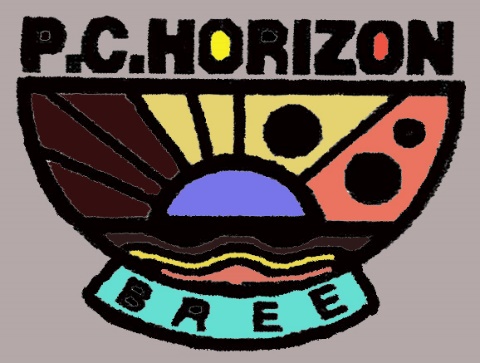 Woensdag 22 april Doubletten 50+Aanvang 13h4 ronden ( geen finale)Inschrijving:  €5 Inschrijving vanaf 12hVolgens regels P.F.VMaximum 20 doublettenAdres kanaalkom 6a 3960 te BreeContact: Email vanackerlucien@msn.com              Gsm:0472/83/43/27              Tel: 089/20/54/83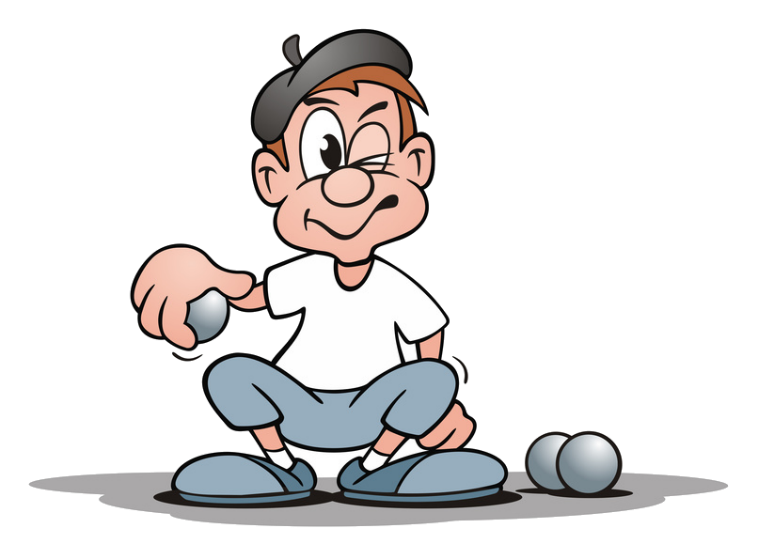 